Buenas prácticas para la conciliación: El corazón de la negociación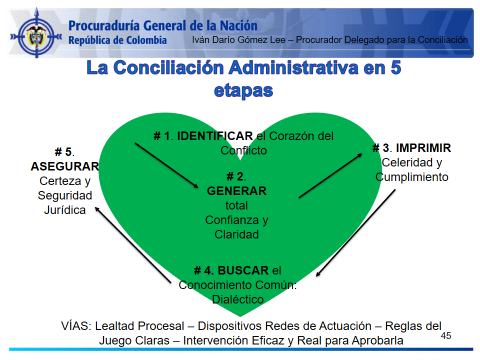 Metodología para la seguridad jurídica y la efectividad. Es así como la audiencia para resolver un conflicto a través de un MASC como la conciliación administrativa se puede orientar hacia 5 etapas de la Negociación: Primera, genuina identificación de la controversia.Segunda, reglas de celeridad y cumplimiento. Tercera, supuestos de confianza y transparencia (juego limpio). Cuarta, creatividad y lecciones desde el saber jurídico y social. Quinta, propiciar la seguridad jurídica. 